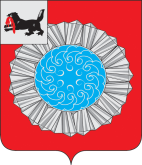 ДУМА СЛЮДЯНСКОГО МУНИЦИПАЛЬНОГО РАЙОНАР Е Ш Е Н И Ег. СлюдянкаПринято районной Думой 12  ноября 2021 года  О назначении аудитораКонтрольно-счетной палатыСлюдянского муниципального района       Рассмотрев представленную депутатами Думы Слюдянского муниципального района кандидатуру Малаховой Л.Ю. на должность аудитора Контрольно-счетной палаты Слюдянского муниципального района, в соответствии с Федеральным законом от 07.02.2011 года № 6-ФЗ "Об общих принципах организации и деятельности контрольно-счетных органов субъектов Российской Федерации и муниципальных образований", руководствуясь статьями 31, 48 Устава Слюдянского муниципального района, зарегистрированного постановлением Губернатора Иркутской области от 30.06.2005 г. № 303-п,  регистрационный №14-3, положением о Контрольно-счетной палате Слюдянского муниципального района, утвержденным решением Думы Слюдянского муниципального района от 28.10.2021г. № 58 – VII рд,РАЙОННАЯ ДУМА РЕШИЛА:Назначить Малахову Ларису Юрьевну аудитором Контрольно-счетной палаты Слюдянского муниципального района с 12 ноября 2021 года.Разместить настоящее решение на официальном сайте администрации Слюдянского муниципального района http://www.sludyanka.ru в разделе «Дума».Настоящее решение вступает в силу с момента подписания.Председатель ДумыСлюдянского муниципального района                                                           А.В. Николаевот  12 ноября 2021 года  № 62 – VII рд